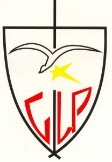 Colegio La Paz A.C.Sección SecundariaCiclo 2019 2020                                                                                            Tijuana B. C.  05 de febrero de 2020. 3o BRetiro¿En dónde? Casa de retiros de las Hijas del Espíritu Santo (Calle H #833 zona centro)¿Cuándo? viernes 07 de febrero de 2020.¿A qué hora?  7:30 am a 2:00 pm.¿Qué necesitas llevar?EntusiasmoRopa cómodaLunch para los dos recreos (no puede salir al Oxxo)Estuche (con colores, plumones, etc.) Josefina Gutiérrez Meneses.                                                        Miriam Alejandra Vela OrtizCoordinadora General de Pastoral                                             Coordinadora de Pastoral Secundaria……………………………………………………………………………………………………………………Colegio La Paz A.C.Sección Secundaria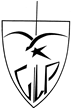 Ciclo 2019 2020                                                                                              Tijuana B. C.  05 de febrero de 2020..Estamos enterados que nuestro hijo (a) asistirá al retiro este viernes 07 de febrero de 2020, en la casa de las Hijas del Espíritu Santo de 7:30 a 14:00 hrs.Nombre del alumno (a): _______________________________________________________de 3º BFirma de padre, madre o tutor (a):____________________________________________________NOTA: Les recordamos que la asistencia al retiro no es opcional, se cuenta como día normal de clases, por lo que no se permiten aparatos electrónicos.Por seguridad de sus hijos, sin este permiso no podrá participar de la actividad. Favor de regresar a su titular el talón  firmado a más tardar el día 6 de febrero de 2020.